Отчет о работе учебно-консультационного пункта № 7муниципального образования Степанцевское за август 2018 года.       В рамках Года культуры безопасности   на учебно-консультационном пункте муниципального образования Степанцевское в течении летнего периода проводятся подворовые обходы, раздаются памятки-листовки о мерах пожарной безопасности, о мерах безопасности на водных объектах. Проводится патрулирование водных объектов. На досках объявлений размещается соответствующая информация.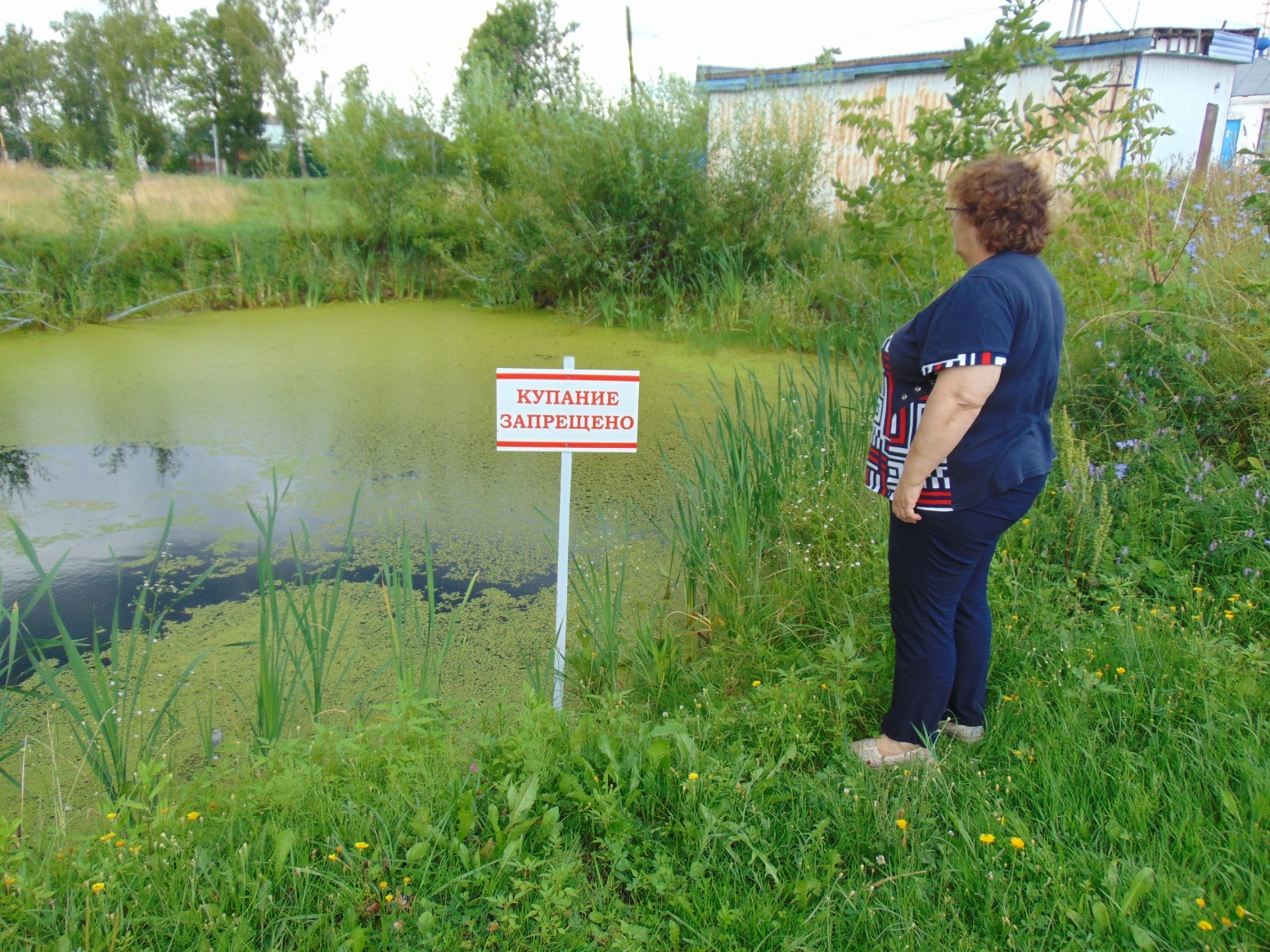 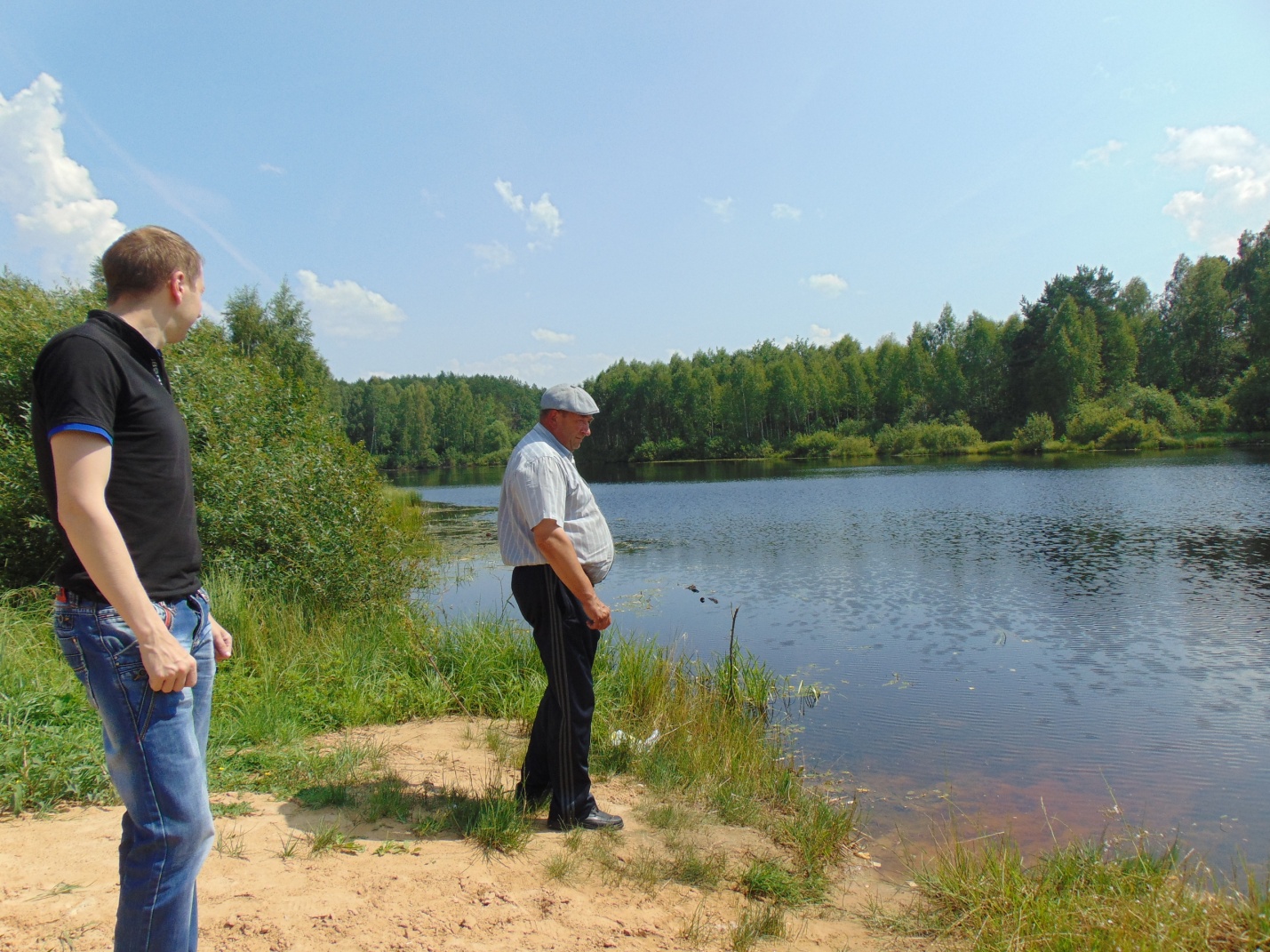 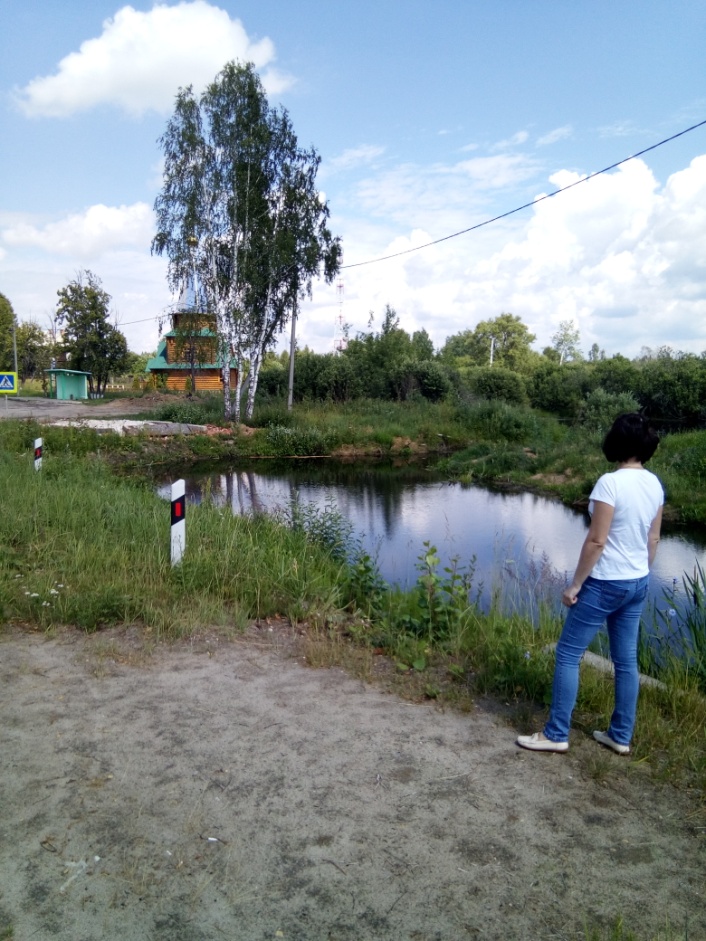 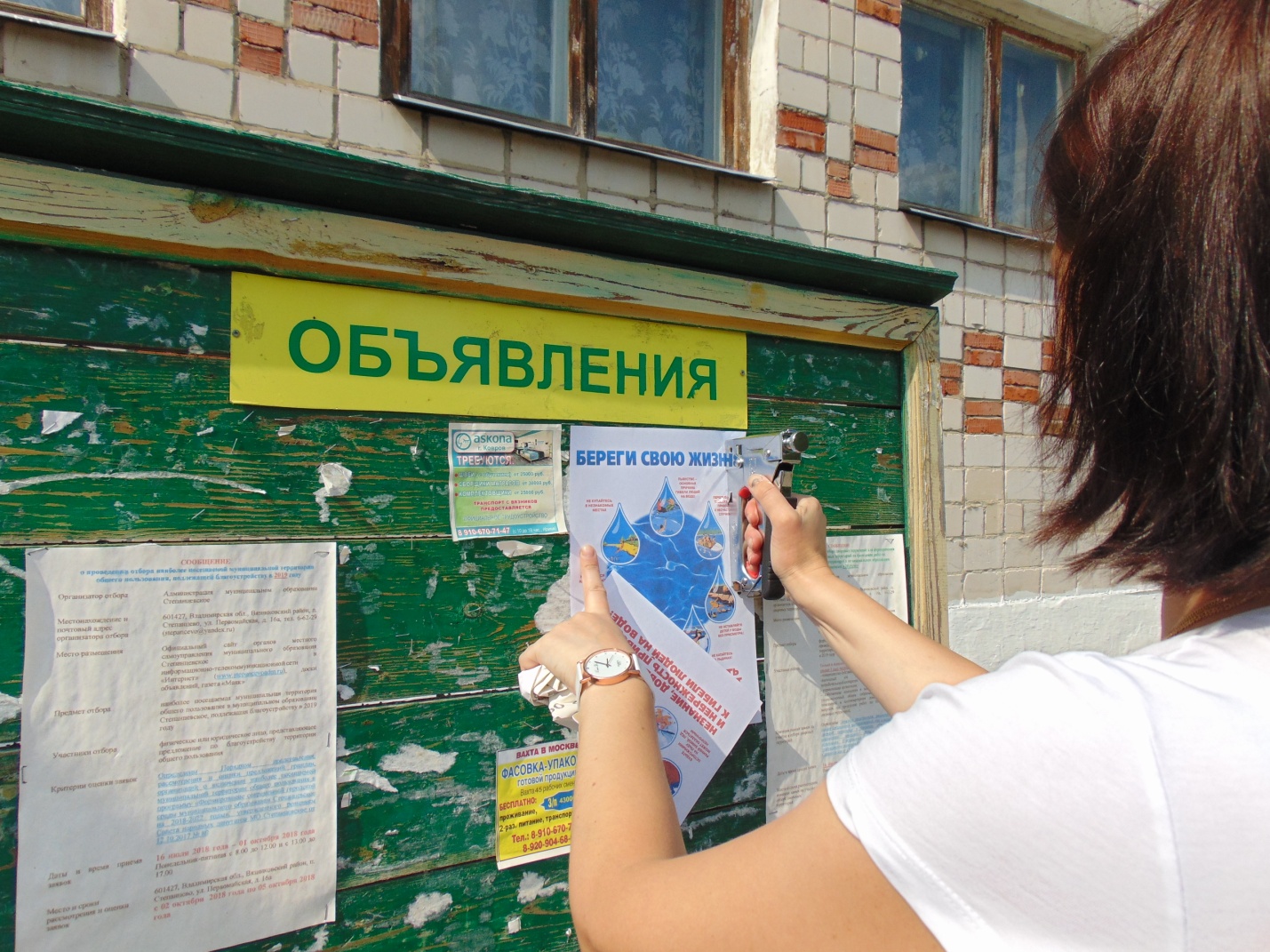 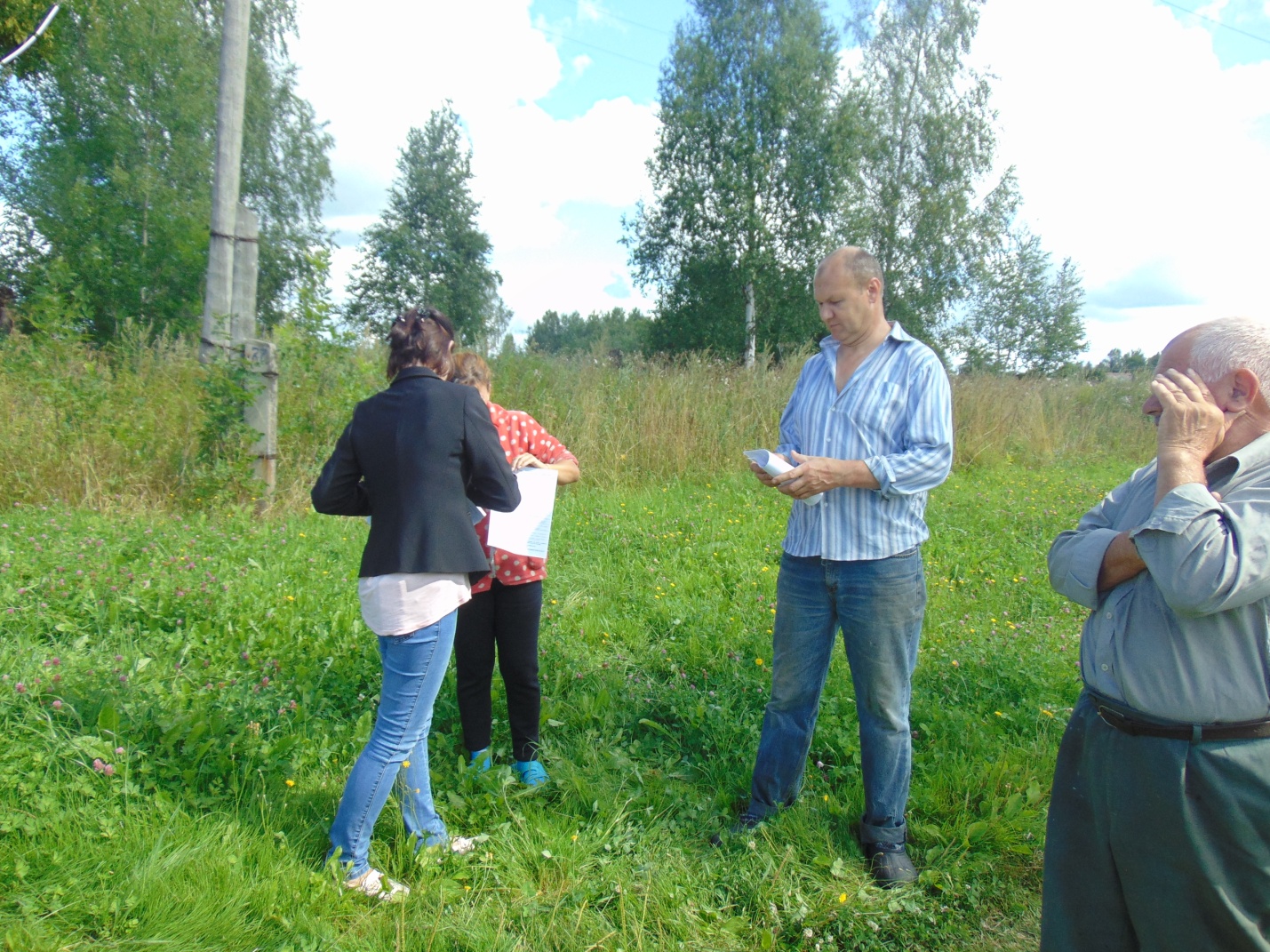  Начальник УКП            МО Степанцевское                                                                     М.В.Бровкина